NAME: ________________________				MARKING PERIOD ______Unit 4 Nutrition MENU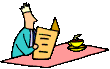 Common Core:   9. NPA.1.1, 1.2, 1.3, 2.2, 2.3, 3.1, 4.1, 4.3  Nutrition: Student created website - www.weebly.com Reference: www.placeatthetable.weebly.com Format/Assignments:  (260 pts)‘Homepage’: (5 points) Include Title Page, Name and 1 picture ‘Glossary’: (30 points) Define the following vocabulary words on your glossary page Diet			Calorie			Macronutrient			MicronutrientDaily Value	Minerals (Dietary)	Nutrients			CholesterolFiber			Added Sugar		Metabolism			MalnutritionObesity			Protein			Carbohydrates			Saturated FatUnsaturated Fat	Trans Fat		Organic			Whole GrainFructose		Folic Acid		Body Mass Index		Pasteurization Vitamin A		Vitamin C		Vitamin D			CalciumBasal Metabolic RateOmega 3 & 6 Fatty AcidsFood Groups: (20 points) Go to www.placeatthetable.weebly.com and complete the assignment.My Plate : (20 points) Go to www.placeatthetable.weebly.com and complete the 4 tasks.Fad Diets : (50 points) Go to www.placeatthetable.weebly.com, choose a fad diet and complete the steps outlined.Cultural : (50 points) Go to www.placeatthetable.weebly.com, choose a culture and complete the steps outlined.Calculators : (15 points) Go to www.placeatthetable.weebly.com and define/research all 5 terms.Budget : (10 points) Go to www.choosemyplate.gov and list 10 tips on how you can eater better (healthier) on a budget.Weight Management : (10 points) Go to www.choosemyplate.gov and list 10 tips for weight management.EVALUATING/ANALYZING CONTENT (maximum 50 points) REDFollow the Rubric on Page 9 for the Legend Assignment – Complete on your Webpage.In your opinion should society take responsibility for obesity? Defend your answer. 50 pointsIn your opinion, do you consider obesity a disease?  Defend your answer.     50 pointsWhy do you think so many people fail when going on a diet? 50 pointsIn your opinion, should insurance companies charge more for people who are extremely obese?  Should they charge more for people who smoke?  Should they charge more for people who live a risky lifestyle (ride motorcycles, go skydiving, mountain biking, etc…)?  50 pointsDo you think parents are negligent by providing “junk food” to their obese child? 50 pointsIn your opinion, why are 1 out 3 children in NC are overweight? 50 pointsIn your opinion, what can we do to reduce the obesity rate among children and adults in the U.S.? 50pointsIn your opinion, do you think Physical Education should be required all 4 years to graduate in NC? 50 pointsOrgan Donation: 1 day lessonSkin Cancer: 1 day lessonNOTE:  Website check will be on: January 16, 2017 	 Notebook check will be on: Day of Final!

*Supersize Me Documentary w/ question/video handout*John Cisna Documentary w/ questions - compare & contrast w/ Supersize me